Attività previste: il progetto ha la finalità di potenziare l’apprendimento della lingua inglese, soprattutto nelle abilità di listening e speaking, attraverso il supporto dell’insegnante madrelingua e di far conseguire agli alunni della classe V la certificazione linguistica Cambridge English (A1)A chi è rivolto: agli alunni della scuola primaria che desiderano approfondire la conoscenza della lingua inglese.  I corsi sono attivati al raggiungimento di 10 iscritti per gruppo e sono così suddivisi:Corso A) cl. I e II        Corso B) cl. III           Corso C) cl. IV/A e IV/B            Corso D) cl. VCalendario lezioni: i corsi hanno la durata di 20 lezioni di 1 h ciascuna e si svolgeranno una volta a settimana secondo il calendario sotto riportato; l’esame Starters (A1) della Cambridge University è rivolto agli alunni della classe quinta.Esame: 18 aprile, ore 15.00 (classe V)Costi: 	   - corso pomeridiano extracurriculare di 20 ore con insegnante madrelingua € 60,00 partecipazione all’esame  € 50,00 (classe V)Adesione: riconsegnare alla maestra il modulo con le relative quote entro lunedì 23 ottobre 2017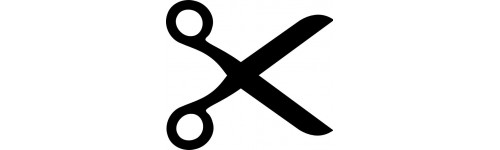 - - - - - - - - - - - - - - - - - - - - - - - - - - - - - - - - - - - - - - - - - - - - - - - - - - - - - - - - - - - - - - - - - - - - - - -   Al Dirigente Scolastico_l_ sottoscritt_ __________________________________________________________________  genitoredell’alunno/a ____________________________________frequentante la classe____________ primariaCHIEDE l’iscrizione del proprio figlio al corso di potenziamento della lingua inglese l’iscrizione all’esame per il conseguimento della certificazione Cambridge (classe V)Dichiara di essere a conoscenza che:Non è possibile trasferire l’iscrizione ad altri candidati. Non è possibile recuperare l’assenza all’esame, eccetto casi giustificati da specifico certificato medico. In caso di esito negativo all’esame, la quota non potrà essere recuperata. Allega la relativa quota di      € 60,00 (solo corso)         € 110,00 (comprensiva di esame)Ascoli Piceno, _________________	   						Il genitore										_____________________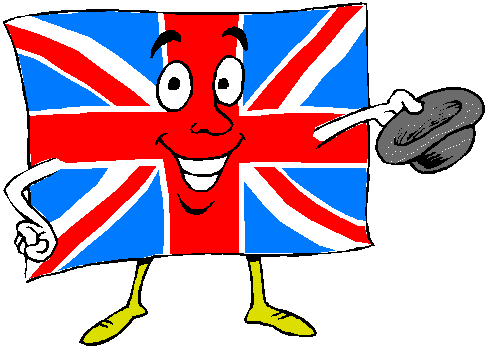 Progetto “I speak English”Primaria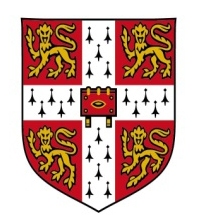 potenziamento lingua inglese ecertificazione linguistica CambridgeMartedì14.00 – 15.00Classi I e II15.00 – 16.00Classe IV/A e IV/B7 novembre, 14 novembre, 21 novembre, 28 novembre, 5 dicembre, 12 dicembre, 9 gennaio, 16 gennaio, 23 gennaio, 30 gennaio, 6 febbraio, 20 febbraio, 27 febbraio, 6 marzo, 13 marzo, 20 marzo, 27 marzo, 10 aprile, 17 aprile, 24 aprile7 novembre, 14 novembre, 21 novembre, 28 novembre, 5 dicembre, 12 dicembre, 9 gennaio, 16 gennaio, 23 gennaio, 30 gennaio, 6 febbraio, 20 febbraio, 27 febbraio, 6 marzo, 13 marzo, 20 marzo, 27 marzo, 10 aprile, 17 aprile, 24 aprile7 novembre, 14 novembre, 21 novembre, 28 novembre, 5 dicembre, 12 dicembre, 9 gennaio, 16 gennaio, 23 gennaio, 30 gennaio, 6 febbraio, 20 febbraio, 27 febbraio, 6 marzo, 13 marzo, 20 marzo, 27 marzo, 10 aprile, 17 aprile, 24 aprileMercoledì14.00 – 15.00Classi III15.00 – 16.00Classe V8 novembre, 15 novembre, 22 novembre , 29 novembre, 6 dicembre, 13 dicembre, 20 dicembre, 10 gennaio, 17 gennaio, 24 gennaio, 31 gennaio, 7 febbraio, 14 febbraio, 21 febbraio, 28 febbraio, 7 marzo, 14 marzo, 21 marzo, 4 aprile, 11 aprile8 novembre, 15 novembre, 22 novembre , 29 novembre, 6 dicembre, 13 dicembre, 20 dicembre, 10 gennaio, 17 gennaio, 24 gennaio, 31 gennaio, 7 febbraio, 14 febbraio, 21 febbraio, 28 febbraio, 7 marzo, 14 marzo, 21 marzo, 4 aprile, 11 aprile8 novembre, 15 novembre, 22 novembre , 29 novembre, 6 dicembre, 13 dicembre, 20 dicembre, 10 gennaio, 17 gennaio, 24 gennaio, 31 gennaio, 7 febbraio, 14 febbraio, 21 febbraio, 28 febbraio, 7 marzo, 14 marzo, 21 marzo, 4 aprile, 11 aprile